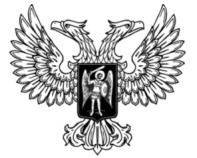 ДонецкАЯ НароднАЯ РеспубликАЗАКОНО ВНЕСЕНИИ ИЗМЕНЕНИЙ В ЗАКОН ДОНЕЦКОЙ НАРОДНОЙ РЕСПУБЛИКИ «О ПРОФЕССИОНАЛЬНЫХ СОЮЗАХ»Принят Постановлением Народного Совета 1 сентября 2020 годаСтатья 1Внести в Закон Донецкой Народной Республики от 29 июня 2015 года 
№ 65-IHC «О профессиональных союзах» (опубликован на официальном сайте Народного Совета Донецкой Народной Республики 10 августа 2015 года) следующие изменения:1) в статье 2:а) часть 4 изложить в следующей редакции:«4. Объединение профсоюзов сотрудничает с профсоюзными объединениями других стран. Профсоюзы на основании устава объединения профсоюзов, в состав которого они входят, имеют право сотрудничать с профсоюзами других государств, вступать в международные профсоюзные и другие объединения и организации, заключать с ними договоры, соглашения.»;б) часть 5 изложить в следующей редакции:«5. Представлять интересы членов профсоюза, трудящихся определенной отрасли или вида профессиональной деятельности имеет право только один профсоюз (его организации), который входит в объединение профсоюзов и легализирован в установленном законодательством Донецкой Народной Республики порядке.»;в) часть 6 изложить в следующей редакции:«6. Представлять интересы членов профсоюзов, трудящихся всех отраслей или видов профессиональной деятельности может только одно объединение профсоюзов, которое легализировано в установленном законодательством Донецкой Народной Республики порядке.»;г) дополнить частью 7 следующего содержания:«7. Деятельность от имени профсоюза (его организаций) без соблюдения норм, определенных в частях 5 и 6 настоящей статьи, не допускается.»;2) в статье 4:а) в части 2 слово «объединений» заменить словами «объединения профсоюзов»;б) в части 3 слова «(их организаций и объединений)» заменить словами «(их организаций)»;3) в статье 20:а) в части 2 слово «республиканским» исключить;б) в части 3 слова «соответствующего территориального» исключить;в) в части 5 слова «их объединения» заменить словами «объединение профсоюзов»;4) в части 1 статьи 21 слово «(положением)» исключить;5) в части 2 статьи 23 слова «уставами (положениями) объединений профсоюзов» заменить словами «уставом объединения профсоюзов»;6) в наименовании статьи 34 слово «объединений» заменить словами «объединения профсоюзов»;7) в статье 36 слова «уставами (положениями) профсоюзов, их объединений» заменить словами «уставами профсоюзов, уставом объединения профсоюзов»;8) часть 1 статьи 37 после слов «положений о первичных организациях профсоюзов» дополнить словами «(при наличии)»;9) в части 3 статьи 40 слово «объединений» заменить словами «объединения профсоюзов»;10) в абзаце втором части 2 статьи 43 слова «положением об объединении профсоюза» заменить словами «объединения профсоюзов»;11) в части 1 статьи 47 слова «в течении» заменить словами «в течение»;12) в части 1 статьи 48 слова «положений об объединениях профсоюзов» заменить словами «устава объединения профсоюзов»;13) в части 1 статьи 49 слова «действующего гражданского, хозяйственного законодательства» заменить словами «Гражданского кодекса»;14) в части 7 статьи 50 слова «объединений профессиональных союзов» заменить словами «объединения профсоюзов»;15) по тексту слова «объединения профсоюзов» в соответствующем падеже заменить словами «объединение профсоюзов» в соответствующем падеже;16) по тексту слова «Реестр профессиональных союзов и их объединений» в соответствующем падеже заменить словами «Реестр профессиональных союзов» в соответствующем падеже;17) по тексту слова «место нахождения (адрес)» в соответствующем падеже заменить словами «местонахождение (адрес)» в соответствующем падеже.Глава Донецкой Народной Республики					   Д.В. Пушилинг. Донецк4 сентября 2020 года№ 186-IIНС